INSTITUCIÓN EDUCATIVA NORMAL SUPERIOR DE SINCELEJO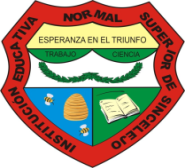 Sincelejo, septiembre 21 2015DE: RECTORÍAPARA: COORDINADORES, JEFES DE ÁREAS, JEFES DE NÚCLEOS Y EQUIPO DE ACOMPAÑAMIENTO PEDAGÓGICO.ASUNTO: REUNIÓN DE CONSEJO ACADÈMICO, AVANCES, REVISIÒN DE TAREAS, COMPROMISOS, PRODUCTOS Y PROYECCIÒN FINALIZACIÒN DEL AÑO ESCOLAR 2015.Cordial saludo.Propósito revisar los compromisos que permitan dar cuenta de los avances en la resignificación de los procesos académicos y de convivencia. Además del compromiso de ir dando cuenta de las estrategias metodológicas que se están implementado para la puesta en marcha del enfoque y lograr las transformaciones e impacto en la vida de los estudiantes. Evidenciar claramente el plan de mejoramiento de cada área por conjuntos de grados.Fecha de la reunión: Este miércoles 23 de septiembre de 2015Lugar: Sala de BilinguismoHora: de 8:00 am a 12 m.Favor dejar el material y actividades con tiempo para que el equipo encargado del acompañamiento pueda enviar a las personas encargadas de orientar en el aula los compromisos asignados, recordemos que este requisito es indispensable para que se aproveche el tiempo, se avance en los procesos y evitar las improvisaciones por parte de los maestros(as) en formación cuando no reciben oportunamente los trabajos.Se envía copia a Napoleón Garrido, Cecilia Vergara, Viviana Monterroza, Mary Sanjuanelo, Diana Meza, Mirta Robles y Reinaldo Herazo para seleccionar el equipo que realizará el acompañamiento pedagógico. También a Angel Restrepo para separar el lugar de la reunión.SE CONVOCAN PARA LA REUNIÓN A:MARÍA DEL ROSARIO SUÁREZ, Coordinador de Preescolar y 1º - Jornada MatinalSIXTA MONTES, -Coordinadora de 2º a 5º -  Jornada MatinalELDUBINA AGUAS, Coordinadora de 1º a 5º - Jornada VespertinaDora Hernández, Jefe de área de Lengua Castellana - Jornada MatinalNoel Aldana, Jefe de área de Lengua Castellana -  jornada vespertinaEder Rangel, jefe de área de Matemáticas -  jornada matinalJudith Bertel, jefe de área de matemáticas - jornada vespertinaNasly Romero jefe de área de Ciencias Naturales – jornada matinalMary Anaya jefe de área de Ciencias Naturales – jornada vespertinaJaireny Romero representante del área de Ciencias Naturales por PreescolarBeatriz Romero representante del área de Ciencias Naturales por B. Primaria, jornada matinal.Nancy Demoya representante del área de Ciencias Naturales por B. Primaria – jornada vespertina.Elsa Castro jefe de área de Ética y Desarrollo Humano – jornada matinalEugenio Jiménez jefe de área de Ética y Desarrollo Humano – jornada VespertinaDary Vargas jefe de área de Educación Religiosa Escolar y jefe de núcleo No. 3Eugenio Jiménez jefe de área de Educación Religiosa Escolar – jornada vespertinaAnastacia Aldana jefe de área de inglés – jornada matinalPatricia Peroza jefe de área de inglés – jornada vespertinaAlfonso Torres jefe de área de filosofía – jornada matinalJorge Luis Domínguez jefe de área de filosofía – jornada vespertinaMary Rosa Sanjuanelo jefe de área de pedagogía – jornada matinalDiana Meza jefe de área de pedagogía – jornada vespertinaAmparo de la Ossa representante del área de pedagogía por PreescolarLázaro Vides jefe de área de Ciencias Sociales jornada vespertinaVictor Benítez jefe de área de Educación Artística- jornada matinalEsther Fuentes jefe de área de Educación Artística – jornada vespertinaJavier Salas jefe de área de Educación Física – jornada matinalVíctor Barragán jefe de área de Educación Física – jornada vespertinaYulieth Cruz jefe de área de Tecnología e Informática y Jefe de Núcleo No. 2 – jornada matinalElkin Peña jefe de área de Tecnología e Informática  - jornada vespertinaViviana Monterroza Coordinadora de Práctica Pedagógica InvestigativaMaritza Tenorio Coordinadora de Investigación